PÁLYÁZATI ADATLAPNyilatkozatBüntetőjogi felelősségem tudatában kijelentem, hogyA Budapest Főváros VIII. kerület Józsefvárosi Önkormányzat által kiírt más pályázaton ugyanerre a célra támogatásban nem részesültem/szervezetünk nem részesült.A Budapest Főváros VIII. kerület Józsefvárosi Önkormányzat, illetve intézményei, szervezetei által a pályázatban foglalt céltól eltérő más célra az alábbi támogatásban részesültem/részesültünk:pénzbeli: …………………………………………………………………………………nem pénzbeli: ……………………………………………………………………………Kijelentem, hogy a www.jozsefvaros.hu honlapon található Adatvédelmi Szabályzatban foglaltakat megismertem és az abban foglaltakat elfogadom, továbbá jelen nyilatkozat aláírásával hozzájárulok a személyes adataim és a támogatási igénnyel kapcsolatos adatoknak (a továbbiakban: adatok) a Budapest Fővárosi VIII. kerület Józsefvárosi Önkormányzat (a továbbiakban: Adatkezelő) által történő kezeléséhez a benyújtásra kerülő támogatási igény rögzítése, elbírálása, a támogatási jogviszony létrehozása, a támogatási jogviszony alapján fennálló kötelezettségek teljesítésének az Adatkezelő által történő nyomon követése/ellenőrzése, a támogatásokkal kapcsolatos nyilvántartás vezetése, az Adatkezelőt jogszabály alapján terhelő közzétételi, tájékoztatási és ellenőrzési kötelezettség teljesítése, valamint a velem, illetve a támogatott szervezettel való kapcsolattartás céljából.Hozzájárulok továbbá, hogy az Adatkezelő által kezelt adatokhoz az Adatvédelmi Szabályzatban meghatározott adatfeldolgozók az ott meghatározott adatkezelési célból hozzáférjenek.Tudomásul veszem, hogy megtévesztő vagy valótlan adatszolgáltatás, a megjelölt céltól eltérő célra történő támogatás-felhasználás, továbbá a megkötendő támogatási szerződésben vállalt kötelezettség nem vagy határidőn túli teljesítése esetén – az önkormányzat általi tudomásszerzéstől számított két évig – pályázati támogatásban nem részesülhetek/részesülhetünk, illetve a már folyósított támogatást vissza kell fizetnem/fizetnünk.Hozzájárulok, hogy a 4) pontban megjelölt esetekben adataimat az Önkormányzat a kizárt pályázókról vezetett nyilvántartásában kezelje. Állami vagy önkormányzati adóhatósággal, társadalombiztosítási szervvel szemben nem áll fenn köztartozásom/köztartozásunk.A közpénzekből nyújtott támogatások átláthatóságáról szóló 2007. évi CLXXXI. törvény 6. §-ában foglalt összeférhetetlenség pályázatom/pályázatunk vonatkozásában nem áll fenn/fennállaz összeférhetetlenségre okot adó körülmény: ……………………………………………………………………………………………………………………………………………………….az összeférhetetlenségre megszüntetésére tett intézkedések: ……………………………………………………………………………………………………………………………………………A közpénzekből nyújtott támogatások átláthatóságáról szóló 2007. évi CLXXXI. törvény 8. §-ában foglalt érintettségnem áll fenn/fennállaz érintettségre okot adó körülmény: …………………………………………………………………………………………………………………………………………………………………..A fennálló érintettséggel kapcsolatban a törvényben foglalt előírásoknak eleget tettem.Budapest, 2020. június ....………………………………..  pályázó/képviselő aláírásaA pályázati adatlaphoz csatolni kell*:a bírósági nyilvántartásba vételről hozott végzés másolatáta szervezet alapító okiratátaláírási címpéldánytmagánszemély esetén, lakcímkártya és személyi igazolvány másolatát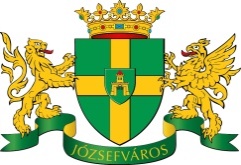 Budapest Főváros VIII. kerületJózsefvárosi ÖnkormányzatPályázati adatlapEgyházak, egyházi szervezetek, egyházi alapítványok támogatásaA pályázó adataiA pályázó adataiA pályázó adataiA pályázó adataineve:neve:székhelye/lakcíme:székhelye/lakcíme:adószáma/adóazonosító jele:adószáma/adóazonosító jele:képviseletre jogosult személy és beosztása:képviseletre jogosult személy és beosztása:e-mail cím:e-mail cím:telefonszám (vezetékes, mobil):telefonszám (vezetékes, mobil):közhasznú jogállásról szóló végzés száma:közhasznú jogállásról szóló végzés száma:weboldal/facebook oldal:weboldal/facebook oldal:számlavezető pénzintézet neve:számlavezető pénzintézet neve:számlaszám:számlaszám:Kedvezményes önkormányzati helyiségbérlettel rendelkezem Budapest VIII. kerület területén:Kedvezményes önkormányzati helyiségbérlettel rendelkezem Budapest VIII. kerület területén:igen                                    nemigen                                    nemÖnkormányzati támogatásban részesülök:Amennyiben igen, akkor a támogatás tárgya, összeg:Önkormányzati támogatásban részesülök:Amennyiben igen, akkor a támogatás tárgya, összeg:igen                                    nemigen                                    nemÁllami támogatásban részesülök:Amennyiben igen, akkor a támogatás tárgya, összege:Állami támogatásban részesülök:Amennyiben igen, akkor a támogatás tárgya, összege:igen                                    nemigen                                    nemSzponzori szerződéssel rendelkezem:Amennyiben igen, akkor a támogatás tárgya, összege:Szponzori szerződéssel rendelkezem:Amennyiben igen, akkor a támogatás tárgya, összege:igen                                    nemigen                                    nemBudapest Főváros VIII. kerületJózsefvárosi ÖnkormányzatBudapest Főváros VIII. kerületJózsefvárosi ÖnkormányzatPályázati adatlapPályázati adatlapEgyházak, egyházi szervezetek, egyházi alapítványok támogatásaEgyházak, egyházi szervezetek, egyházi alapítványok támogatásaAz igényelt támogatásA pályázattal megvalósítandó tevékenység rövid ismertetése (maximum 2000 karakter, nyilvános fórumokon történő megjelenítés céljából):Kérjük aláhúzni, hogy a megvalósítandó tevékenység mely önkormányzati célokat és feladatokat segíti:- egészségügyi prevenció, egészséges életmód segítése;- szociális tevékenység, karitatív tevékenység (hátrányos helyzetűek segítése);- gyermekjóléti szolgáltatások és ellátások;- köznevelés;- képzés, képességfejlesztés;- kulturális tevékenység, közművelődési tevékenység;- művészeti tevékenység;- sport, ifjúsági ügyek;- nemzetiségi ügyek;- esélyegyenlőségre való törekvést segítő tevékenység;- épületállomány felújításaigényelt pályázati támogatás összege:igazolt saját forrás összege:egyéb forrás összege:Budapest Főváros VIII. kerületJózsefvárosi ÖnkormányzatPályázati adatlapEgyházak, egyházi szervezetek, egyházi alapítványok támogatásaA támogatás felhasználásaA pályázati cél megvalósításának kezdő időpontja:A pályázati cél megvalósításának befejező időpontja:A pályázattal megvalósítandó tevékenység részletes ismertetése (legalább 6000 karakter) külön oldalon/mellékletben folytatható:A támogatás tervezett felhasználására vonatkozó költségvetést az alábbi felbontás szerint kérjük megadni a csatolt excel táblázatban:Budapest Főváros VIII. kerületJózsefvárosi ÖnkormányzatPályázati adatlapEgyházak, egyházi szervezetek, egyházi alapítványok támogatása